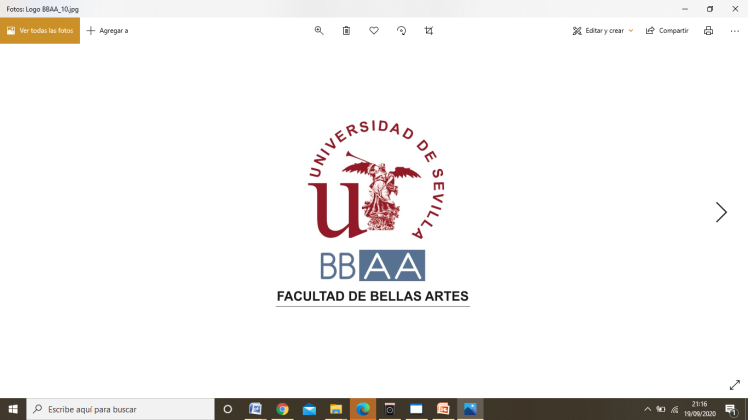 ANEXO II(REGLAMENTO PARA LA ORGANIZACIÓN DE EXPOSICIONES)ACEPTACIÓN DE CONDICIONES Y FECHAS ASIGNADASPARA REALIZACIÓN DE LA EXPOSICIÓNEn Sevilla,   a   	de        		de  20                                                   Fdo.:NOTA: La presentación de este impreso supone la total aceptación de las condiciones, así como de las indicadas en el Reglamento para la organización de Exposiciones de la Facultad de Bellas Artes de Sevilla.Nº DE REGISTRO PROPUESTA:ARTISTA/S PROPUESTO/S:PROFESOR/ES COORDINADOR/ES:COMISARIO:TÍTULO:TIPOLOGÍA/S DE OBRAS:FECHAS ASIGNADAS:ESPACIO ASIGNADO:INFRAESTRUCTURAS O CONDICIONES NECESARIAS:(Por limitaciones presupuestarias y de mantenimiento, no se podrá modificar la configuración de la sala ni el color de las paredes. Respecto a la infraestructura, la exposición deberá adaptarse a los medios disponibles)OBSERVACIONES: